Workksheet No 6: Modern Methods Of Transmitting Information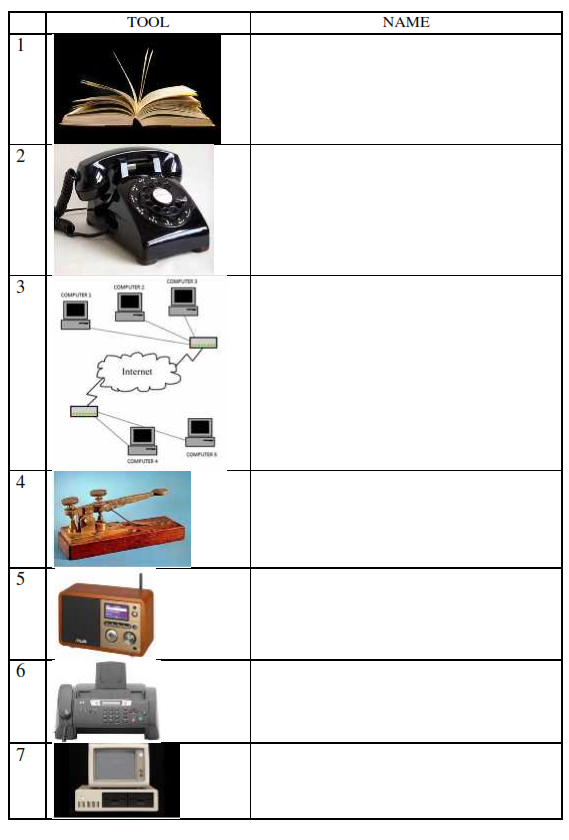 Identify the pictures in the boxes below. Then the correct name for each item and write in the box opposite use the following words Identify the pictures in the boxes below. Then the correct name for each item and write in the box opposite use the following words ComputersInternetRadioTelegraphSatelliteTelevisionPaper or printed materials -books, magazines etcFaxTelephone